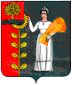 Администрация сельского поселения Петровский сельсоветДобринского муниципального района Липецкой областиРоссийской ФедерацииПОСТАНОВЛЕНИЕ15.03.2017                             п.свх. Петровский                                 № 25Об утверждении требований к порядкуразработки и принятия правовых актов о нормировании в сфере закупок дляобеспечения муниципальных нужд сельского поселения Петровский сельсовет Добринского муниципального района Липецкой области , содержанию указанных актов иобеспечению их исполненияВ целях приведения требований к порядку разработки и принятия правовых актов о нормировании в сфере закупок для обеспечения муниципальных нужд сельского поселения Петровский сельсовет Добринского муниципального района Липецкой области, содержанию указанных актов и обеспечению их исполнения в соответствие с требованиями действующего законодательства, руководствуясь Уставом Добринского муниципального района, администрация сельского поселения Петровский сельсовет ПОСТАНОВЛЯЕТ:1. Утвердить требования к порядку разработки и принятия правовых актов о нормировании в сфере закупок для обеспечения муниципальных нужд сельского поселения Петровский сельсовет Добринского муниципального района Липецкой области , содержанию указанных актов и обеспечению их исполнения (Прилагается).2. Постановление администрации сельского поселения Петровский сельсовет  № 69 от 18.12.2015г. «Об утверждении требований к порядкуразработки и принятия правовых актов о нормировании в сфере закупок дляобеспечения муниципальных нужд администрации сельского поселенияПетровский сельсовет Добринского Муниципального района Липецкой области, содержанию указанных актов и обеспечению их исполнения» считать утратившим силу.2.  Контроль за исполнением настоящего постановления возложить на главы администрации сельского поселения Н.В.Лычкина.             Глава администрации                                              Лычкин Н.В.Утверждены Постановлением администрации сельского поселения Петровский   сельсовет от 15.03.2017г.    №     25                                                      Требованияк порядку разработки и принятия правовых актово формировании в сфере закупок для обеспечениямуниципальных нужд сельского поселенияПетровский  сельсовет Добринского муниципального районаЛипецкой области, содержанию указанных актов и обеспечению их исполнения1.Настоящий документ определяет требования к порядку разработки и принятия, содержанию, обеспечению исполнения:а)	правовых актов администрации сельского поселения Петровский сельсовет Добринского муниципального района, утверждающих:правила определения нормативных затрат на обеспечение функцийорганов местного самоуправления сельского поселения Петровский сельсовет Добринского муниципального района, включая подведомственные казенные учреждения;правила определения требований к закупаемым органами местного самоуправления сельского поселения Петровский сельсовет Добринского муниципального района, подведомственными указанным органам казенными учреждениями, бюджетными учреждениями и унитарными предприятиями отдельным видам товаров, работ, услуг (в том числе предельных цен товаров, работ, услуг);б)	правовых актов органов местного самоуправления сельского поселения Петровский сельсовет Добринского муниципального района,  утверждающих:нормативные затраты на обеспечение функций органов местного самоуправления сельского поселения Петровский сельсовет Добринского муниципального района, включая подведомственные казенные учреждения;требования к закупаемым ими,  и подведомственными указанным органам казенными учреждениями, бюджетными учреждениями и унитарными предприятиями отдельным видам товаров, работ, услуг (в том числе предельные цены товаров, работ, услуг).п. 2 Правовые акты, указанные в подпункте «а» пункта 1 настоящего документа принимаются в форме постановлений администрации сельского поселения Петровский сельсовет Добринского муниципального района.Проект правового акта, указанного в абзаце 2 подпункта «а» пункта 1 настоящего документа, разрабатывается администрацией сельского поселения Петровский сельсовет Добринского муниципального района.Проект правового акта, указанного в абзаце 3 подпункта «а» пункта 1 настоящего документа, разрабатывается администрацией сельского поселения Петровский сельсовет Добринского муниципального района.3. Администрация сельского поселения Петровский сельсовет Добринского муниципального района  принимает правовые акты, указанные в абзаце втором подпункта «б» пункта 1 настоящего документа до 1 июня текущего финансового года.4. Для проведения обсуждения в целях общественного контроля проектов правовых актов, указанных в пункте 1 настоящего документа, администрация сельского поселения Петровский сельсовет Добринского муниципального района   размещает указанные проекты и пояснительные записки к ним в единой информационной системе в сфере закупок.5. Срок проведения обсуждения в целях общественного контроля устанавливается администрацией сельского поселения Петровский сельсовет Добринского муниципального района  и не может быть менее 7 дней со дня размещения проектов правовых актов, указанных в пункте 1 настоящего документа, в единой информационной системе в сфере закупок.6. Администрация сельского поселения Петровский сельсовет Добринского муниципального района  рассматривает предложения общественных объединений, юридических и физических лиц, поступившие в электронной или письменной форме в срок, установленный указанными органами с учетом положений пункта 5 настоящего документа, в соответствии с законодательством Российской Федерации о порядке рассмотрения обращений граждан.7. Администрация сельского поселения Петровский сельсовет Добринского муниципального района   не позднее 3 рабочих дней со дня рассмотрения предложений общественных объединений, юридических и физических лиц размещают эти предложения и ответы на них в единой информационной системе в сфере закупок.8. По результатам обсуждения в целях общественного контроля Администрация сельского поселения Петровский сельсовет Добринского муниципального района  принимает решения:а)	о внесении изменений в проекты правовых актов, указанных в пункте 1 настоящего документа, с учетом предложений общественных объединений, юридических и физических лиц;б)	об утверждении правовых актов указанных в пункте 1 настоящего документа с учетом особенностей, установленных п.9 настоящего документа.9. Проекты правовых актов, указанных в абзаце 3 подпункта «а» и абзаце 3 подпункта «б» пункта 1 настоящего документа, подлежат обсуждению на заседаниях общественных советов, созданных в соответствии с законодательством в сфере общественного контроля, в порядке, установленном положениями об общественных советах.10. Решение, принятое общественным советом, в срок не позднее 3 рабочих дней со дня принятия соответствующего решения размещается администрацией сельского поселения Петровский сельсовет Добринского муниципального района   в единой информационной системе в сфере закупок.11. В случае принятия решения о доработке проектов правовых актов администрация сельского поселения Петровский сельсовет Добринского муниципального района   утверждает правовые акты, указанные в абзаце 3 подпункта «а» и абзаце 3 подпункта «б» пункта 1 настоящего документа, после их доработки в соответствии с решением, принятым общественным советом.12. Администрация сельского поселения Петровский сельсовет Добринского муниципального района  в течение 7 рабочих дней со дня принятия правовых актов, указанных в подпункте «б» пункта 1 настоящего документа, размещают эти правовые акты в единой информационной системе в сфере закупок.13. Внесение изменений в правовые акты, указанные в подпункте «б» пункта 1 настоящего документа, осуществляется в порядке, установленном для их принятия.Изменения, внесенные в правовые акты, указанные в абзаце 2 подпункта «б» пункта 1 настоящего документа, учитываются при обосновании объекта и (или) объектов закупки, до представления субъектами бюджетного планирования распределения бюджетных ассигнований в порядке, установленном финансовым органом.14.  Проект постановления администрации сельского поселения Петровский сельсовет Добринского муниципального района, предусмотренный абзацем 2 подпункта «а» пункта 1 настоящего документа, должен определять:а)	порядок расчета нормативных затрат, в том числе формулы расчета;б)	обязанность администрации сельского поселения Петровский сельсовет Добринского муниципального района  определить порядок расчета нормативных затрат, для которых порядок расчета не определен администраций сельского поселения;в)	требование об определении администрацией сельского поселения Петровский сельсовет Добринского муниципального района   нормативов количества и (или) цены товаров, работ, услуг, в том числе сгруппированных по должностям работников и (или) категориям должностей работников.15. Проект постановления администрации сельского поселения Петровский сельсовет Добринского муниципального района, предусмотренный абзацем 3 подпункта «а» пункта 1 настоящего документа, должен определять:а)	порядок определения значений характеристик (свойств) отдельных видов товаров, работ, услуг (в том числе предельных цен товаров, работ, услуг), включенных в утвержденный администрацией сельского поселения Петровский сельсовет Добринского муниципального района  перечень отдельных видов товаров, работ, услуг;б)	порядок отбора отдельных видов товаров, работ, услуг (в том числе предельных цен товаров, работ, услуг), закупаемых самой администрацией сельского поселения Петровский сельсовет Добринского муниципального района   и подведомственными указанным органам казенными учреждениями и бюджетными учреждениями (далее - перечень);в)	форму перечня.16. Правовые акты администрации сельского поселения Петровский сельсовет Добринского муниципального района, предусмотренные абзацем 2 подпункта «б» пункта 1, должны определять:а)	порядок расчета нормативных затрат, для которых правилами определения нормативных затрат не установлен порядок расчета;б)	нормативы количества и (или) цены товаров, работ, услуг, в том числе сгруппированные по должностям работников и (или) категориям должностей работников.17. Правовые акты администрации сельского поселения Петровский сельсовет Добринского муниципального района, предусмотренные абзацем 3 подпункта «б» пункта 1 настоящего документа, должны содержать следующие сведения:а)	наименования заказчиков (подразделений заказчиков), в отношении которых устанавливаются требования к отдельным видам товаров, работ, услуг (в том числе предельные цены товаров, работ, услуг);б) перечень отдельных видов товаров, работ, услуг с указанием характеристик (свойств) и их значений.